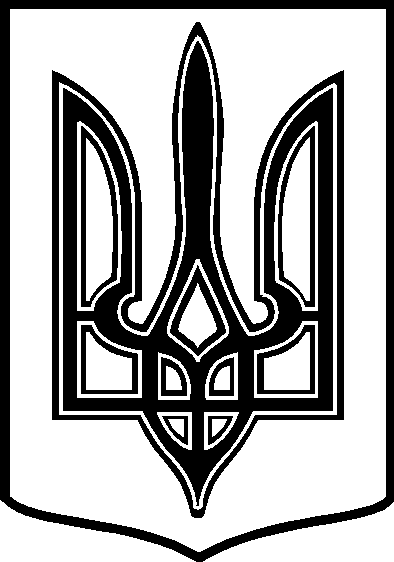 У К Р А Ї Н АТАРТАЦЬКА   СІЛЬСЬКА    РАДАЧЕЧЕЛЬНИЦЬКОГО  РАЙОНУ       ВІННИЦЬКОЇ   ОБЛАСТІРІШЕННЯ № 22721.12.2017 року                                                                                       17  сесія 7 скликанняс.ТартакПро затвердження розпорядженьсільського голови.Відповідно до пункту 13  ст.42 Закону України „ Про місцеве самоврядування в Україні „  сільська   рада  В И Р І Ш И Л А  :1. Затвердити слідуючі розпорядження сільського голови ,прийняті в    міжсесійних період :-Розпорядження  № 16 / 02-03  від  09 .11.  2017 року «Про внесення  змін до сільського                                                                                                     бюджету на 2017 рік .. Внести зміни до дохідної частини загального фонду та видаткової частини загального фонду сільського бюджету на 2017р., за рахунок іншої субвенції :       1.1. Внести зміни до дохідної частини загального  фонду                                                                                                             листопад                            Код 41035003 – інші субвенції                                                        10 000,00 грн.                                                                                        (згідно розпорядження голови РДА)Внести зміни до видаткової частини загального фонду КПК 0113400  «Інші видатки на соціальний захист населення»                                                                                                                  листопад                            кекв 2730 – інші виплати населенню                                                10 000,00 грн.Всього внести змін на суму    10 000,00 грн. - Розпорядження  № 17 / 02-03  від  23 . 11. 2017 року «Про внесення  змін до сільського                                                                                                     бюджету на 2017 рік .Внести зміни до помісячного плану загального фонду сільського бюджету на 2017р., в зв’язку з виробничою необхідністю за рахунок призначення коштів по кодах економічної класифікації, а саме: :       Внести зміни до видаткової частини загального фонду сільського бюджету на 2017 рікКПК 0110170  «Організаційне, інформаційно-технічне та матеріально-технічне забезпечення діяльності обласної ради, районної ради, районної у місті ради(у разі її створення), міської, селищної, сільської рад та їх виконавчий комітет»                                                                                                                 лютий                            кекв 2240 – оплата послуг (крім комунальних)                              - 2 676 грн.КПК 0116060  «Благоустрій міст, сіл, селищ»                                                                                                                                                                                                                       лютий                            кекв 2240 – оплата послуг (крім комунальних)                              - 2970 грн.кекв 2210 – предмети, матеріали,обладнання та інвентар                                                                     - 14 836 грн.КПК 0116650  «Утримання та розвиток інфраструктури доріг»                                                                                                               лютий	                            кекв 2240 – оплата послуг (крім комунальних)                              + 20 482 грн.Розпорядження  № 19 / 02-03  від  06 . 12. 2017 року «Про внесення  змін до сільського                                                                                                     бюджету на 2017 рік .Внести зміни до помісячного плану загального фонду сільського бюджету на 2017р., в звязку з виробничою необхідністю за рахунок призначення коштів по кодах економічної класифікації, а саме:        Внести зміни до видаткової частини загального  фонду сільського бюджету на 2017 рікКПК 0110170 «Організаційне, інформаційно-технічне та матеріально-технічне забезпечення діяльності обласної ради, районної ради, районної у місті ради(у разі її створення), селищної, сільської рад та їх виконавчий комітет»                                                                                                                          жовтень                                2210 - предмети, матеріали, обладнання    та інвентар                                                                                              +2 000,00 грн.   2240 – оплата послуг (крім комунальних)                                           - 2 000,00 грн.КПК 0111010 «Дошкільна освіта»                                                                                                                              жовтень                                2210 - предмети, матеріали, обладнання    та інвентар                                                                                             + 1827 грн.   2240 – оплата послуг (крім комунальних)                                           - 1827 грн.КПК 0114090  «Палаци і будинки культури, клуби та інші заклади клубного типу»                                                                                березень          квітень         грудень    2210 - предмети, матеріали, обладнання    та інвентар                                                      - 6194 грн.     – 2806 грн.    – 1000 грн.   2240 – оплата послуг    (крім комунальних)                                       + 6194 грн.   +2806 грн.        +1000 грн.2.  Контроль за виконанням даного рішення покласти на постійну    комісію з питань бюджету та планування фінансів ,розвитку соціальної сфери ,     соціального захисту населення .   / Голова комісії –  Ткач О.Ф.. /СІЛЬСЬКИЙ      ГОЛОВА  :                                                   В.В.ДЕМЧЕНКО    